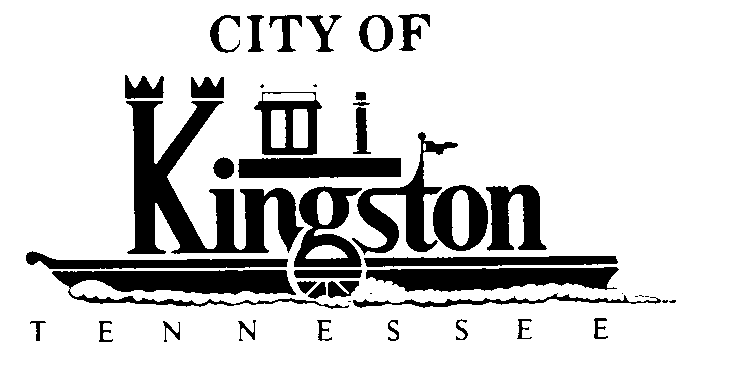 WORK SESSION - KINGSTON CITY COUNCILJune 4, 2013 at 6:00 P.M.COMMUNITY CENTER – ROOM CA G E N D ACall to orderInvocation and pledgeDISCUSSION REGARDING THE FOLLOWING ITEMS:Update on Greenway Project Progress - Mr. Danl HallUpdate on Solar Power ProjectUpdate and Schedule for City Hall MoveRegion 1 AA Coach Pitch World Series (Rockwood Request)First Reading of An Ordinance to Amend the Budget Appropriation Ordinance for Fiscal Year Beginning July 1, 2012, and Ending June 30, 2013, for the City of KingstonFirst Reading of An Ordinance to Amend the Annual Budget for the Water and Sewer Department of the City of Kingston for the Fiscal Year Beginning July 1, 2012, and Ending June 30, 2013First Reading of An Ordinance to Adopt the Budget Appropriation for Fiscal Year 2013/2014 for the City of KingstonFirst Reading of An Ordinance Making and Fixing the Annual Budget for the Water and Sewer Department of the City of Kingston for the Fiscal Year 2013/2014 and Establishing Water and Sewer Rates and the Expenses of the Operation of the Kingston Water and Sewer Departments